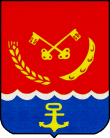 РАЙОННЫЙ СОВЕТ НАРОДНЫХ ДЕПУТАТОВМИХАЙЛОВСКОГО РАЙОНААМУРСКОЙ  ОБЛАСТИ(пятый созыв)РЕШЕНИЕ26.11.2014г.                                                                                      № 28/331с.ПоярковоО  развитии личных подсобных хозяйств в Михайловском районе  Заслушав и обсудив информацию руководителя сектора сельского хозяйства администрации Михайловского района Лютовой И.М., районный Совет народных депутатов,решил:1. Принять к сведению информацию о  развитии личных подсобных хозяйств в Михайловском районе. 2. Рекомендовать главам поселений оказывать содействие в организации закупок сельскохозяйственной продукции, произведённой в личных подсобных хозяйствах. 3. Настоящее решение вступает в силу со дня его принятия.И.о. главы района                                                                 Т.И. НенашеваПредседатель районного Совета                                          Т.Н.ЧерныхРазвитие личных подсобных хозяйствНа территории Амурской области зарегистрировано 108  тысяч реально работающих личных подсобных хозяйств. В этом секторе АПК занято более 80% жителей сельских поселений. Уже на этом основании можно уверенно говорить, что ЛПХ являются основой решения проблемы устойчивого развития сельских территорий. На территории Михайловского района на 01 января 2014 года зарегистрировано 6130 личных подсобных хозяйств.В ЛПХ содержится 4420 голов КРС и  3077 голов свиней. За 10 месяцев  2014  года  личными подсобными хозяйствами района было произведено сельскохозяйственной продукции почти на 2  млн. руб., в т. ч. продукции растениеводства на  614,8 тыс. руб. , продукции животноводства на 1385 тыс. руб.  Кормами  личные подворья обеспечены полностью. Для них заготовлено 13120 тонн сена, большая доля в этом показателе  КФХ «Ринг» и КФХ «Шадринское».Закуп молока  осуществляется  во всех селах района по цене  30 рублей за литр. Основными потребителями молока являются  Благовещенский молкомбинат и Хладокомбинат. А вот закуп  мяса  в районе не организован, и владельцам ЛПХ приходиться самостоятельно искать пути его реализации. Эта одна из причин резкого  снижения поголовья КРС. Ветеринарное обслуживание животных  осуществляют работники ГБУ Амурской области «Михайловская районная станция по борьбе с болезнями животных». За каждым поселением закреплен ветеринарный врач или фельдшер.  Пункты искусственного осеменения были организованы в  четырех селах: с. Чесноково,  с. Коршуновка, с.Зеленый Бор, с. Нижняя Ильиновка,  прошли обучение техники - осеменаторы. Второй год в области  работает проект «Начинающий фермер». В этом году  начинающий фермер из села Нижняя Ильиновка Бычков Евгений стал его участником и выиграл грант в размере 1500 тыс. рублей. Деньги гранта  использовал на приобретение  15 голов молодняка КРС из Алтайского края. Для  восстановления и  развития личных подсобных  хозяйств пострадавших от наводнения в район были завезены  80 голов молодняка КРС, 3150 кур-несушек, 8200 цыплят  бройлеров.В структуре производства всех видов сельскохозяйственной продукции в 2014  году удельный вес личных подсобных хозяйств составил в производстве скота и птицы в живом весе — 100 %, молока — 100 %, картофеля — 100 %, овощей — 100 %.   На селе всегда жить было непросто – крестьянину приходится рассчитывать только на свои силы. Выход один: работать на своей земле. Личное хозяйство не только обеспечит семью продуктами, но и поможет хозяину заработать.  В настоящее время для увеличения темпов развития сельскохозяйственного производства и повышения жизненного уровня сельского хозяйства принято ряд законодательных актов, основным из которых является приоритетный национальный проект «Развитие АПК». В направлении улучшения среды жизнедеятельности на селе с 2003 г. начала реализовываться федеральная целевая программа «Социальное развитие села до 2020 года». Правовые основы осуществления государственной аграрной политики и регулирования агропродовольственных рынков страны установлены ФЗ № 264 «О развитии сельского хозяйства», где определены формы и методы государственной поддержки устойчивого развития территорий. Государственной программой развития сельского хозяйства и регулирования сельскохозяйственной продукции, сырья и продовольствия на 2013-2020 гг., утвержденной постановлением Правительства РФ от 14 июля 2012 г. № 717 отдельно выделены мероприятия по повышению финансовой устойчивости малых форм хозяйствования на селе, в том числе и ЛПХ. 	Но в наше время очень тяжело вести личное подворье, не всегда хватает  денежных средств на покупку кормов для птиц и животных, на ремонт оборудования, на топливо. Поэтому  для владельцам ЛПХ финансовыми организациями  предлагается  льготное кредитование.  За 10 месяцев 2014 года  40 ЛПХ заключили  кредитные договоры на сумму более 10 миллионов рублей. ( 12 ЛПХ Поярковского сельсовета  на сумму – 3055 тыс. руб.;  9 ЛПХ Чесноковского сельсовета на сумму 2240 тыс. руб.; 5 ЛПХ Коршуновского сельсовета на сумму -1666 тыс. руб.) 	 Программой «Развитие сельского хозяйства»  предусматривается государственная поддержка ЛПХ  за счет средств областного и местного бюджетов. В целях сохранения маточного поголовья крупного рогатого скота молочного направления, увеличения производства молока в личных подсобных хозяйствах граждан, сохранения  маточного поголовья свиней    было выделено  21679 тыс. руб., в том числе в 2010 году – 3228 тыс. руб, 2011- 3235 тыс. руб, 2012 – 7461 тыс. руб, 2013 – 7800 тыс. руб, из них из местного бюджета выделено 415 тыс. руб. В 2014 году из-за дефицита бюджетных ассигнований поддержка в этом направлении  не велась.Таким образом, личные подсобные хозяйства можно считать  такой формой организации сельского хозяйства, которая, несомненно, имеет право на существование в будущем, но при условии организации комплекса мер: организации закупок сельскохозяйственной продукции с возможностью для крестьян заключения контрактов под будущий урожай (продукцию) с гарантированной оплатой по согласованным ценам и частичным кредитованием; удовлетворения иных потребностей личных подсобных хозяйств — поставка молодняка, ветеринарное обслуживание, искусственное осеменение, обеспечение доступности кредитов и финансовое обслуживание. С сожалением приходится констатировать, что пока вся эта поддержка обозначена лишь на бумаге, реальной же поддержки данному сектору сельской экономики нет. Как и раньше, ставка делается на крупные коллективные хозяйства, хотя в отличии от последних, семейные личные подворья доказали свою живучесть, стойкость, приспособляемость и способность заниматься производством сельскохозяйственной продукции в сложных экономических условиях. Руководитель сектора сельскогохозяйства   Михайловского района                          Лютова И.М.